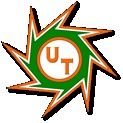 UNION TOWNSHIP SWIM CLUB BEGINNER MEETOCTOBER 7th, 2017SANCTION:   This meet will be sanctioned by USA Swimming and Indiana swimming. Sanction # IN18089HOST:             Union Township Swim Club, PO BOX 94, Valparaiso, IN 436385LOCATION:   Wheeler High School, 587 W 300 N, Valparaiso, IN 46385FACILITY:	 Six lane, 25 yard pool with non-turbulent lane lines.  Starting end depth is 4’ and turning end is   12 feet deep. We will be using electronic timing with stopwatch back-up times.  Spectator seating is available on the bleachers.	NO SMOKING is allowed in the building and/or on the premises.	MEETFORMAT:	This is an open invitational timed finals meet.  There will be 2 sessions daily 8U and 13+ in AM and 9-10 and 11-12 for PM.   All teams are asked to provide 2 timers per session.ELIGIBILTY: Swimmers must be registered with USA Swimming.  Age as of October 7th, 2017 will determine age for the entire meet.RULES:	Current USA Swimming and IN Swimming rules will govern this meet.	USA Swimming Rules 202.5.2 – At a sanctioned competitive event, USA Swimming athlete members must be under the supervision of a USA Swimming member coach during warm-up, competition, and cool-down. “Any swimmer entered in the meet, unaccompanied by a USA Swimming member coach, must be certified by a USA  Swimming member coach as being proficient in performing a racing start or must start each race from within the water.  It is the responsibility of the swimmer or the swimmer’s legal guardian to ensure compliance with this requirement. “The Meet Director or Meet Referee shall assist the athlete in making arrangements for such supervision.  Coaches and Officials must be registered with USA Swimming in order to be on the pool deck in this capacity and must constantly display their coach or official credentials.  Access to the pool deck will be limited to coaches, swimmers, and working officials.  Use of audio or visual recording devices including cell phone, is not permitted in changing areas, restrooms, or locker rooms.  Changing into or out of swimsuits other than in locker rooms or other designated areas is prohibited. 202.4.9 J: Operation of a drone, or any other flying apparatus, is prohibited over the venue (pools, athlete/coach areas, spectator areas and open-ceiling locker rooms) any time athletes, coaches, officials and/or spectators are present.  Exceptions may be granted with prior written approval by the Program Operations Vice Chair.​CLERK OFCOURSE	There will be clerk of course for swimmers 10 and under.  Coaches are responsible to get their swimmers to the proper lanes for relays. ENTRY LIMIT:	Each swimmer is limited to 4 individual events and 2 relay events per day.   If a swimmer is entered in more than the limit of events, the entry will be made by number order of events starting with #1 until the limit is met.ENTRY FEES:  	Spectator’s fee will not be charged for any age group.  Heat sheets will be available at the concession stand for $2.                 	$ 2.00 per individual event	$ 4.00 per relay	Indiana Swimming Athlete Surcharge, per swimmer, $ 2.00	Please make checks payable to Union Township Swim Club.  Please note check-in is required.  REFUNDS:  	In any meet sanctioned by Indiana Swimming other than Championship Meets, the host team                        shall limit the number of swimmers in any one or more events to maintain a reasonable length of                          the meet. In the event that  are limited, the host club must return the entry fees to the                         club(s) whose  swimmers are not allowed to compete in the specific event(s). Clubs cannot                         change this refund rule  in their meet informationENTRY DEADLINE:	Entries will be accepted starting September 22nd , 2017.  Entry deadline will be Oct 2nd, 2017.  We will extend the deadline if the meet is not full.   Email entries are required.  Any entries with more than 4 swimmers not submitted as a Hy-Tek file will have a $25 surcharge added.ENTRY CHAIR:    	Please send all entries to:	Nathan Schwab                         email:  utsctyphoons@yahoo.comMEETDIRECTOR:	Nate Schwab										(219) 241 – 6405		email:  schwaby6@hotmail.com			AWARDS:	Events will be swum and scored according to age.  Ribbons will be awarded for 1st thru 8th place. 	For relays, ribbons will be awarded 1st thru 3rd place.  Relays will only be scored toward team scores only.  		Individual High Point:  First place high point will be given for each age group, boys and girls.Age Groups: 8 & under, 9-10, 11-12, 13 & over.Team Trophies: will not be givenCONCESSIONS:	A wide variety of concession items will be available.  No food or drink is allowed in the pool area.  Heat sheets will be available for $2.HOSPITALITYROOM:	The Union Township swim team is very grateful to all Officials who are able to help officiate our meet.  A hospitality room will be furnished for all working Officials and Coaches.FINALRESULTS: 	Each team shall receive a Hy-Tek file of meet results on disk or by email.  Individuals may purchase final results for $5.00.SIGN-IN:	Swimmers will be required to sign-in.BEHAVIOR:	The Union Township Swim Club is very grateful to the Wheeler School Corporation for the use of the pool and high school facilities.  Please help to keep the pool area clean and pick up your trash.  We reserve the right to expel for the remainder of the meet, with no refunds, any swimmer or other person attending this meet who is caught being excessively rowdy, destructive, or in any unauthorized areas.  Coaches and parents are expected to keep their swimmers under control at all times.  It is recommended that swimmers leave all valuables with an adult.  No responsibility for lost or stolen articles will be assumed by UTSC or Wheeler High School, except to provide a lost and found, which will be located in north east corner of pool.EFFECTIVE (OCTOBER 1, 2009) USA Swimming Swim Suit Rule (102.9.1 B)In swimming competitions, the competitor must wear only one swimsuit in one or two pieces except as provided in 205.10.1. All swimsuits shall be made from textile materials. For men, the swimsuit shall not extend above the navel nor below the knees, and for women, shall not cover the neck, extend past the shoulder, nor extend below the knee.EFFECTIVE MAY 1, 2010 USA Swimming requires that Pool Certification be included in meet entry letters.The competition course has not been certified in accordance with 104.2.2C(4).	ALL SWIMMERS AND PARENTS of the Union Township Swim ClubGREATLY APPRECIATE ALL TIMERS AND OFFICIALSFROM EACH TEAM WHO HELP MAKE OUR MEET RUN SMOOTHLYSMOKING IS NOT ALLOWED in any area of WHEELER HIGH SCHOOLSaturday AM Session- October 7th, 2017	Warm-up 7:00 am							Start 8:00 am	     Boys				Events				       Girls			   1			8 AND UNDER 100 IM RELAY        	          2		   3			13 AND OVER 200 IM RELAY	 	4		   5			13 AND OVER 200 FREE           		6	             7			8 AND UNDER 100 IM				8		   9		          13 AND OVER 50 BACK			10		   11		 	13 AND OVER 200 IM  				12		   13		          8 AND UNDER 25 FREE         			14		   15			13 AND OVER 50 FREE 			16		   17			8 AND UNDER 25 FLY		        		18		   19			13 AND OVER 100 FLY				20		   21			11-12 50 BREAST					22		   23			8 AND UNDER 50 FREE	           	24		   25			13 AND OVER 50 BREAST 	 		26		   27			13 AND OVER 100 FREE	     	      	28		   29			8 AND UNDER 25 BACK          		30		   31			13 AND OVER 100 BACK	           	32                        33			8 AND UNDER 25 BREAST			34		   35			13 AND OVER 50 FLY	36		   37			13 AND OVER 100 BREAST	 		38					   39			8 AND UNDER 100 FREE RELAY		 40		   41			13 AND OVER 200 FREE RELAY		 428 and under events will be scored as 7-8 and 6 and under10 and under events will be scored as 7-8, 9-10 and 6 and underOpen events will be scored as 13-14 and 15 and overSaturday PM Session-October 7th, 2017               Warm-up noon	         							Start 1:00 pm		BOYS		EVENTS					GIRLS  43			9-10 200 IM RELAY	 		44		  45			11-12 200 IM RELAY		  	46					  47			9-10 200 FREE			          48		  49			11-12 200 FREE				50		  51			9-10 200 IM				          52		  53			11-12 200 IM				54		  55			9-10 50 FREE	           	          56		  57			11-12 50 FREE			          58		  59			9-10 50 FLY				60		  61			11-12 50 FLY				62		  63			9-10 100 FREE                 		64				  65			11-12 100 FREE	                               66 		  67			9-10 50 BACK			           68	   			  69			11-12 50 BACK			  	 70		  71			9-10 50 BREAST			  	 72		  73			11-12 50 BREAST			 	 74		  75			9-10 200 FREE RELAY			 76		  77			11-12 200 FREE RELAY		 788 and under events will be scored as 7-8 and 6 and under10 and under events will be scored as 7-8, 9-10 and 6 and underOpen events will be scored as 13-14 and 15 and overSUMMARY OF ENTRIESPlease supply the information requested below and mail with your entry form and check to Entry Chairperson.Make checks payable to Boonville Aquatic DolphinsClub Name: _____________________		Code: _______________Number of swimmers entered:   Boys _______    Girls ______ = Total: ______Indiana Swimming Athlete Surcharge, $ 2.00 per swimmer:         Total: ______Number of Boy’s Entries: ___________ X   $2.00 each = $ _______Number of Girl’s Entries: ___________ X  $ 2.00 each = $ _______Total Number of Relay Entries: ______  X  $ 4.00 each =  $ ______			TOTAL AMOUNT ENCLOSED: $ _________________Club Official Submitting Entry			Coaches’ Names:Name: ________________________			__________________________Address: ______________________			__________________________City:       ______________________			__________________________State/Zip: _____________________			__________________________Phone:  _______________________			__________________________E-mail: _______________________			__________________________In consideration of your acceptance of this entry, I, intending to be legally bound, do hereby for myself, my heirs, executors, and administrators, waive and release any and all claims for damages we may have against USA Swimming, Inc., Indiana Swimming, Inc., Union Township Swim Club,, their representatives, successors and assignees for any and all injuries to us at said meet.Authorized Club Signature: _______________________________________________Your may have one designated spokesperson for your team to talk to the referee or Clerk of Course.  The coach would be the logical person.Please list the name of your spokesperson:   _____________________________Did you include:  _____ Entry sheet   ____ Completed form  ____ Summary of entries     RESULTS:           Please check how you would like to receive your results	__  Hard Copy         		__ Meet Manager Backup	__ Team Manager		__ All of the above          Email address to which above should be sent: ______________________________                                                                                                                                       